The Commonwealth of MassachusettsExecutive Office of Health and Human ServicesDepartment of Public HealthBureau of Environmental HealthCommunity Sanitation Program67 Forest Street, Suite # 100Marlborough, MA 01752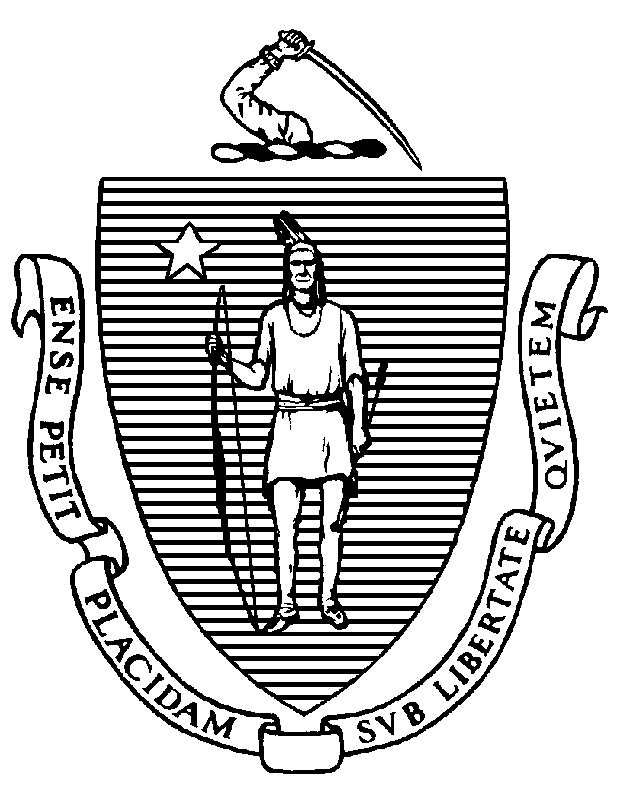 November 8, 2022Dean Gray, SuperintendentSouza-Baranowski Correctional CenterP.O. Box 8000Shirley, MA 01464		(electronic copy)Re: Facility Inspection – Souza-Baranowski Correctional Center, ShirleyDear Superintendent Gray:In accordance with M.G.L. c. 111, §§ 5, 20, and 21, as well as Massachusetts Department of Public Health (Department) Regulations 105 CMR 451.000: Minimum Health and Sanitation Standards and Inspection Procedures for Correctional Facilities; 105 CMR 480.000: Minimum Requirements for the Management of Medical or Biological Waste (State Sanitary Code, Chapter VIII); 105 CMR 590.000: Minimum Sanitation Standards for Food Establishments (State Sanitary Code Chapter X); the 2013 Food Code; 105 CMR 500.000 Good Manufacturing Practices for Food; and                         105 CMR 205.000 Minimum Standards Governing Medical Records and the Conduct of Physical Examinations in Correctional Facilities; the Department’s Community Sanitation Program (CSP) conducted an inspection of Souza-Baranowski Correctional Center on October 24, 25, 26, and 27, 2022 accompanied by Sergeant Mark George and Frank Delgado, Environmental Health and Safety Officers. Violations noted during the inspection are listed below including 173 repeat violations.Should you have any questions, please don’t hesitate to contact me.									Sincerely,						Kelli Poulin						Environmental Health Inspector, CSP, BEHcc:	Margret R Cooke, Commissioner, DPHNalina Narain, Director, BEH	Steven Hughes, Director, CSP, BEHMarylou Sudders, Secretary, Executive Office of Health and Human Services 	(electronic copy)	Carol A. Mici, Commissioner, DOC   						(electronic copy)Terrence Reidy, Secretary, EOPSS						(electronic copy)Timothy Gotovich, Director, Policy Development and Compliance Unit 		(electronic copy)	Mark George, EHSO								(electronic copy)	Frank Delgado, EHSO								(electronic copy)James Garreffi, RS, CHO, Director, Nashoba Associated Boards of Health 	(electronic copy)Clerk, Massachusetts House of Representatives					(electronic copy)	Clerk, Massachusetts Senate							(electronic copy)HEALTH AND SAFETY VIOLATIONS(* indicates conditions documented on previous inspection reports)Entrance Area
Bubbler & Vending Machine	No Violations NotedFemale Bathroom # A1-10 105 CMR 451.123	Maintenance: Cove base tile damaged in toilet stallMale Bathroom # A1-9105 CMR 451.130	Plumbing: Plumbing not maintained in good repair, urinal # 1 leaking underneath105 CMR 451.130	Plumbing: Plumbing not maintained in good repair, faucet leaking at handwash sink # 1Janitor’s Closet # A1-11	No Violations NotedReception Area	No Violations Noted1st FloorFemale Bathroom # A1-31   	No Violations NotedJanitor’s Closet # A1-43	No Violations NotedRoll Call Room and Storage ClosetsUnable to Inspect – In UseMale Locker Room # A1-32 105 CMR 451.123*	Maintenance: Soap scum on walls in shower # 2 and 3105 CMR 451.123	Maintenance: Handicapped showerhead attachment broken in shower # 3105 CMR 451.123	Maintenance: Ceiling vent dusty above lockersAdministration Area # A2-62nd FloorKitchenette	No Violations NotedCopy Room # A2-30	No Violations NotedFemale Bathroom # A2-22 	No Violations NotedMale Bathroom # A2-21	No Violations NotedOffices	No Violations NotedStorage Closet # A2-29Unable to Inspect – LockedBathroom # A2-11 (in Superintendent’s Office)Unable to Inspect – LockedFemale Locker Room # A2-44 105 CMR 451.130	Plumbing: Plumbing not maintained in good repair, faucet leaking at handwash sink # 2Male Bathroom # A2-48	No Violations NotedHallway Bubbler	No Violations NotedWeight Room # A2-37105 CMR 451.353*	Interior Maintenance: Padding damaged on exercise equipmentJanitor’s Closet # A2-32	No Violations NotedOuter Control # A1-16105 CMR 451.353*	Interior Maintenance: Floor tiles damagedBathroom # A1-17	No Violations NotedSharps Storage Closet # A1-15	No Violations NotedIPSMale Bathroom	No Violations NotedFemale Bathroom	No Violations NotedOffices	No Violations NotedKitchenette	No Violations NotedVisiting Area  
Control Area  	No Violations NotedSearch Rooms	No Violations NotedNon-Contact Visiting Area # B1-22	No Violations NotedInmate Bathroom Area	No Violations NotedContact Area  	No Violations NotedInmate Bathrooms	No Violations NotedBreak Room # B1-7	No Violations NotedJanitor’s Closet # B1-12105 CMR 451.353	Interior Maintenance: Wet mop stored in bucketInner Control # B1-1B105 CMR 451.200*	Food Storage, Preparation and Service: Food preparation not in compliance with          105 CMR 590.000, interior of microwave oven dirty Bathroom # B1-39105 CMR 451.110(A)	Hygiene Supplies at Toilet and Handwash Sink: No paper towels at handwash sink105 CMR 451.110(A)	Hygiene Supplies at Toilet and Handwash Sink: No toilet paperOperations AreaMale Bathroom # B1-49	No Violations NotedFemale Bathroom # B1-48 	No Violations NotedStorage Closet # B1-43	No Violations NotedKitchenette	No Violations Noted Janitor’s Closet # B1-15 (Outside Operations)	No Violations NotedFood Service AreaThe following Food Code violations listed in BOLD were observed to be corrected on-site.Main KitchenFC 6-501.11*	Maintenance and Operation; Premises, Structure, Attachments, and Fixtures - Methods: Facility not in good repair, floor surface damaged throughout Main KitchenFC 2-402.11	Hygienic Practices; Hair Restraints: Food service personnel not wearing appropriate hair restraints, beard guards missingInmate Dining Area	No Violations NotedTray Washing Room FC 4-501.11(A)*	Maintenance and Operation, Equipment: Equipment not maintained in a state of good repair, warewash machine out-of-orderFC 4-501.11(A)	Maintenance and Operation, Equipment: Equipment components not maintained in a state of good repair, water splash guard damaged in warewash machineFC 4-601.11(C)	Cleaning of Equipment and Utensils, Objective: Nonfood contact surfaces of equipment dirty, water splash guard dirty in warewash machineFC 6-501.11*	Maintenance and Operation; Premises, Structure, Attachments, and Fixtures - Methods: Facility not in good repair, cover missing on soap dispenserFC 6-501.11	Maintenance and Operation; Premises, Structure, Attachments, and Fixtures - Methods: Facility not in good repair, soap dispenser brokenFC 6-501.11	Maintenance and Operation; Premises, Structure, Attachments, and Fixtures - Methods: Facility not in good repair, paper towel dispenser brokenFC 5-205.15(B)	Plumbing System, Operations and Maintenance: Plumbing system not maintained in good repair, wash compartment leaking underneath 3-compartment sinkNorth Side ServingFC 3-304.14(B)(1)	Protection from Contamination After Receiving; Preventing Contamination from Equipment, Utensils, and Linens: Pink wet cloths not stored in sanitizer solutionFC 5-202.12(A)	Plumbing System; Design, Construction and Installation: Insufficient hot water temperature at handwashing sinksPf, temperature recorded at 700FFC 6-501.12(A)	Maintenance and Operation; Premises, Structure, Attachments, and Fixtures - Methods: Facility not cleaned as often as necessary, rodent droppings observedFC 6-501.12(A)	Maintenance and Operation; Premises, Structure, Attachments, and Fixtures - Methods: Facility not cleaned as often as necessary, floor dirtyFC 5-205.15(B)	Plumbing System; Operation and Maintenance: Plumbing system not maintained in good repair, 1-compartment sink out-of-orderFC 6-501.114(A)*	Maintenance and Operation; Premises, Structure, Attachments, and Fixtures - Methods: Non-functional equipment not repaired or removed from premises, Traulsen cooler out-of-orderArea Between Serving Lines 	No Violations NotedSouth Side ServingFC 4-501.11(B)*	Maintenance and Operation, Equipment: Equipment components not maintained in a state of good repair, gaskets damaged on Traulsen # 2 warmerFC 5-205.15(B)	Plumbing System, Operations and Maintenance: Plumbing system not maintained in 	good repair, faucet leaking at 1-compartment sinkPot Washing AreaFC 6-501.12(A)*	Maintenance and Operation; Premises, Structure, Attachments, and Fixtures - Methods: Facility not cleaned as often as necessary, standing water observed on floorFC 5-205.15(B)	Plumbing System, Operations and Maintenance: Plumbing system not maintained in good repair, water leaking underneath rinse compartment of 3-compartment sinkCooking/Prep AreaFC 2-301.14(A)	Hands and Arms: Insufficient hand washing, after touching exposed portion of ones bodyPFC 5-205.15(B)*	Plumbing System, Operations and Maintenance: Plumbing system not maintained in good repair, faucet leaking at prep sinkFC 4-501.11(A)	Maintenance and Operation, Equipment: Equipment not maintained in a state of good repair, 3 kettles out-of-orderBakeryFC 6-501.114(A)*	Maintenance and Operation; Premises, Structure, Attachments, and Fixtures - Methods: Non-functional equipment not repaired or removed from premises, walk-in refrigerator out-of-orderFC 6-501.12(A)*	Maintenance and Operation; Premises, Structure, Attachments, and Fixtures - Methods: Facility not cleaned as often as necessary, rodent droppings observedBakery Dry Storage (Not in Use)Unable to Inspect – Locked Storage for Kitchen # C1-66FC 3-302.11(A)(4)	Preventing Contamination after Receiving; Preventing Food and Ingredient Contamination: Food not appropriately covered, pasta bag damagedFC 6-501.12(A)	Maintenance and Premises; Structure, Attachments, and Fixtures Methods: Facility not cleaned as often as necessary, food spilled on floor between food storage binsFC 6-501.12(A)	Maintenance and Operation; Premises, Structure, Attachments, and Fixtures - Methods: Facility not cleaned as often as necessary, rodent droppings observed Left Over Cooler # C1-67 (Not in Use)Unable to Inspect – Locked Meat Cooler # C1-64  	No Violations NotedProduce Cooler # C1-63FC 3-304.12(B)	Protection from Contamination After Receiving; Preventing Contamination from Equipment, Utensils, and Linens: Utensil handle not stored above the food in the container, cup stored in cereal containerDairy Cooler # C1-62 	No Violations NotedOffice # C1-49	No Violations NotedOffice # C1-52	No Violations NotedSecured Tool Storage (in Office # C1-52)FC 4-601.11(B)	Cleaning of Equipment and Utensils; Objective: Food contact surface dirty, can opener dirtyFC 6-501.12(A)	Maintenance and Operation; Premises, Structure, Attachments, and Fixtures - Methods: Facility not cleaned as often as necessary, rodent droppings observedFood Director’s OfficeFC 6-501.11*	Maintenance and Operation; Premises, Structure, Attachments, and Fixtures - Methods: Facility not in good repair, ceiling leaking outside officeHandwash SinkFC 6-501.11	Maintenance and Operation; Premises, Structure, Attachments, and Fixtures - Methods: Facility not in good repair, cover missing on soap dispenserJanitor’s Closet # C1-51FC 6-501.16	Maintenance and Operation: Premises, Structure, Attachments, and Fixtures – Methods: Dirty water left in bucketStaff Bathroom/Locker Room # C1-55  105 CMR 451.130	Plumbing: Plumbing not maintained in good repair, toilet leakingInmate Bathroom # C-59105 CMR 451.123	Maintenance: Cover missing on soap dispenser105 CMR 451.123	Maintenance: Ceiling vent dustyIce Machine	No Violations NotedCulinary # D1-36FC 6-501.11*	Maintenance and Operation; Repairing: Facility not in good repair, floor surface damaged throughout culinaryFC 2-402.11	Hygienic Practices; Hair Restraints: Food service personnel not wearing appropriate hair restraints, beard guards missingOffice	No Violations NotedDry Goods # D1-41FC 6-501.12(A)*	Maintenance and Operation; Premises, Structure, Attachments, and Fixtures - Methods: Facility not cleaned as often as necessary, rodent droppings observed under shelvesKitchen FC 6-501.12(A)	Maintenance and Operation; Premises, Structure, Attachments, and Fixtures - Methods: Facility not cleaned as often as necessary, rodent droppings observed behind ovensHandwash SinkFC 5-205.15(B)	Plumbing System; Operation and Maintenance: Plumbing system not maintained in good repair, excessive water pressure at handwash sinkJanitor’s Closet # DG-44	No Violations NotedDishwasher Area # DG-37FC 4-501.12	Maintenance and Operation; Equipment: Cutting surfaces damaged and no longer easily cleanable, damaged cutting board on drying rackServing Line # D1-36A  	No Violations NotedStaff Dining Area # D1-25	No Violations NotedHallway	No Violations NotedMale Staff Locker Room # D1-27  	No Violations NotedFemale Staff Locker Room # D1-31    105 CMR 451.350	Structural Maintenance: Ceiling leaking near light fixtureJanitor’s Closet # D1-26	No Violations NotedInside Warehouse (Level 1)	No Violations NotedDry Goods # DG-71	No Violations NotedChemical Storage # DG-67	No Violations NotedFreezer # DG-69	No Violations NotedRefrigerator and Meat Freezer	No Violations NotedStorage Area	No Violations NotedGym Area # D1-15Control 105 CMR 451.200	Food Storage, Preparation and Service: Food storage not in compliance with                105 CMR 590.000, no functioning thermometer in refrigerator105 CMR 451.200	Food Storage, Preparation and Service: Food storage not in compliance with                105 CMR 590.000, interior of microwave oven dirtyJanitor’s Closet # D1-24105 CMR 451.353	Interior Maintenance: Ceiling vent dustyInmate Bathroom # D1-23	No Violations NotedSouth Gym # D1-17	No Violations NotedBubbler	No Violations NotedRoom # D1-21Unable to Inspect – LockedRoom # D1-20Unable to Inspect – LockedStaff Office # D1-19   Unable to Inspect – LockedJanitor’s Closet # D1-22	No Violations NotedStorage Room # D1-18Unable to Inspect – LockedNorth Gym # D1-13	No Violations NotedBubbler105 CMR 451.353*	Interior Maintenance: Bubbler dirty Storage Room # D1-14	No Violations NotedWeight Room # D1-11105 CMR 451.350	Structural Maintenance: Ceiling leaking105 CMR 451.353	Interior Maintenance: Ceiling pipe rustedBubbler	No Violations NotedExercise Equipment105 CMR 451.353*	Interior Maintenance: Padding damaged on exercise equipmentLaundry # D1-5ALaundry Machines105 CMR 451.353*	Interior Maintenance: Standing water observed behind washing machines105 CMR 451.353*	Interior Maintenance: Side paneling on washing machines rustedInmate Bathroom # D1-7	No Violations NotedStaff Bathroom # D1-9 	No Violations NotedSupply # D1-5B	No Violations NotedOffice # D1-8	No Violations NotedJanitor’s Closet # D1-46105 CMR 451.353	Interior Maintenance: Wet mop stored in bucketVOC Ed/Barber Shop Female Bathroom # C1-37  	No Violations NotedMale Bathroom # C1-38105 CMR 451.110(A)	Hygiene Supplies at Toilet and Handwash Sink: No paper towels at handwash sinkOffice # C1-40105 CMR 451.200	Food Storage, Preparation and Service: Food service not in compliance with                105 CMR 590.000, single service utensils not stored in the inverted positionChapel # C1-21	No Violations NotedFlammable Storage (in Chapel)	No Violations NotedStorage Closet # C1-23 (in Chapel)	No Violations Noted Barber Shop # C1-27 (Not in Use)	No Violations NotedStorage Room # C1-29 (in Barber Shop)	No Violations NotedComputer Room # C1-34	No Violations NotedComputer Room Bathroom 	No Violations NotedComputer Room Storage Closet # C1-35	No Violations NotedJanitor’s Closet # C1-25	No Violations NotedInmate Bathroom # C1-26	No Violations NotedR.T.U. Classrooms # C1-30Re-Entry Rooms # 1-4	No Violations NotedChemical Storage # C1-31	No Violations NotedInmate Bathroom Area105 CMR 451.117*		Toilet Fixtures: Toilet fixture dirty105 CMR 451.123*		Maintenance: Handwash sink dirty Break Room # C1-6105 CMR 451.200	Food Storage, Preparation and Service: Food service not in compliance with                105 CMR 590.000, single service utensils not stored in the inverted positionJanitor’s Closet # C1-9	No Violations NotedOffice # C1-8105 CMR 451.353	Interior Maintenance: Ceiling vent blockedInmate Bathroom # C1-11   	Unable to Inspect – Not In UseStaff Bathroom # C1-10  	No Violations NotedBooking/Property # D6-74AStorage Room # DG-24	No Violations NotedFemale Bathroom # DG-60  	No Violations NotedMale Bathroom # DG-59   Unable to Inspect – In UseJanitor’s Closet # DG-62 	No Violations NotedCell # DG-63	No Violations NotedCell # DG-64	No Violations NotedGroup Holding # DG-65	No Violations NotedProcessing105 CMR 451.353*	Interior Maintenance: Floor tiles damagedControl105 CMR 451.200	Food Storage, Preparation and Service: Food service not in compliance with                                                       105 CMR 590.000, disposable cups not stored at least 6 inches above the floorBody Scanning Room	No Violations NotedAdm. 1 # DG-34	No Violations NotedExam Room # DG-36105 CMR 451.126	Hot Water: Hot water temperature recorded at 700F at handwash sinkLinen Storage Room # DG-53105 CMR 451.123*	Maintenance: Ceiling vent dustyRoom # DG-37Unable to Inspect – LockedRoom # DG-38	No Violations NotedStorage/Shower # DG-51	No Violations NotedProtocol Room # DG-50  105 CMR 451.103(A)	Examinations to be Conducted in Privacy: Handwash sink not equipped with non-hand operable controlsStorage Room # DG-39105 CMR 451.110(B)*		Hygiene Supplies at Toilet and Handwash Sink: No waste receptacle at handwash sink105 CMR 451.110(A)			Hygiene Supplies at Toilet and Handwash Sink: No soap at handwash sinkLaundry # DG-40 	No Violations NotedAdm. 2 # DG-41105 CMR 451.353	Interior Maintenance: Handwash sink dirtyAdm. 3 # DG-42			No Violations NotedProperty Room Annex # DG-43 	No Violations NotedRoom # DG-44A	No Violations NotedProperty Room # DG-46 	No Violations NotedRoom # DG-45	No Violations NotedMale Bathroom # DG-49 (in Hallway)	No Violations NotedFemale Staff Bathroom # DG-48 (in Hallway)	No Violations NotedJanitor’s Closet # DG-47	No Violations NotedTrash Dock # DG-22B	No Violations NotedHallway Area105 CMR 451.353*	Interior Maintenance: Floor dirty throughout hallway105 CMR 451.353	Interior Maintenance: Rodent droppings observed throughout hallwayCan Storage Area # DG-26105 CMR 451.353*	Interior Maintenance: Floor dirty105 CMR 451.353	Interior Maintenance: Rodent droppings observedRefrigerated Garbage # DG-25Unable to Inspect – LockedDumpster Area	No Violations NotedLoading Dock105 CMR 451.353	Interior Maintenance: Floor dirtyIndustries # CG-10105 CMR 451.350*	 Structural Maintenance: Ceiling leaking from Laundry aboveIndustries Storage Area	No Violations NotedOffices	No Violations NotedMale Bathroom	No Violations NotedFemale Bathroom	No Violations NotedBreak Room # CG-7105 CMR 451.200		Food Storage, Preparation and Service: Food preparation not in compliance with               					105 CMR 590.000, interior of microwave oven dirtyMaintenance # CG-13105 CMR 451.353*	Interior Maintenance: Ceiling tiles water damagedOffices 	No Violations NotedFemale Bathroom/Locker # CG-25   	No Violations NotedMale Bathroom/Locker # CG-24   105 CMR 451.123*	Maintenance: Water control shroud missing in showerHandwash Sink (outside Bathrooms)	No Violations NotedElectrician’s Office # C6-23	No Violations NotedJanitor’s Closet # C6-28105 CMR 451.353	Interior Maintenance: Wet mop stored in bucketKitchenette105 CMR 451.200*	Food Storage, Preparation and Service: Food preparation not in compliance with          105 CMR 590.000, interior of microwave oven dirty Records and Classifications # C2-14AJanitor’s Closet # C2-53 (outside Records)	No Violations NotedStorage Closet # C2-68A	No Violations NotedBreak Room # C2-49	No Violations NotedRecords Area	No Violations NotedOffices	No Violations NotedStorage Closet # C2-34	No Violations NotedCommon Area		No Violations NotedJanitor’s Closet # C2-35	No Violations NotedMale Bathroom # C2-42	No Violations NotedFemale Bathroom # C2-41	No Violations NotedSpectrum # C2-15C Janitor’s Closet # C2-24	No Violations NotedMale Bathroom # C2-27  	No Violations NotedFemale Bathroom # C2-26                                                      No Violations NotedStorage Closet # C2-34	No Violations NotedOffices/Classrooms105 CMR 451.200	Food Storage, Preparation and Service: Food preparation not in compliance with          105 CMR 590.000, interior of microwave oven dirty in Office # C2-12Inmate Bathroom # C2-25  	No Violations NotedSchool/Library # C2-84 Classrooms105 CMR 451.200	Food Storage, Preparation and Service: Food preparation not in compliance with          105 CMR 590.000, interior of microwave oven dirty in Classroom # C2-63Office Area # C2-58	No Violations NotedOffices	No Violations NotedMale Bathroom # C2-77	No Violations NotedFemale Bathroom # C2-76	No Violations NotedComputer Room # C2-78	No Violations NotedLibrary # C2-67A	No Violations NotedInmate Bathroom # C2-75	No Violations NotedRoom # C2-74	No Violations NotedInmate Bathroom # C2-66 (Not in Use)	No Violations NotedStaff Room # C2-62	No Violations NotedJanitor’s Closet # C2-65105 CMR 451.353	Interior Maintenance: Unlabeled chemical bottleInmate Bathroom # C2-64 (Not in Use)	No Violations NotedRoom # C2-61	No Violations NotedRoom # C2-80	No Violations NotedAdditional Classrooms/Offices105 CMR 451.200	Food Storage, Preparation and Service: Food service not in compliance with                105 CMR 590.000, single service utensils not stored in the inverted position in Classroom # C2-60H.S.U.H.S.U. Outpatient Trauma Room # B2-15105 CMR 451.130	Plumbing: Plumbing not maintained in good repair, faucet leaking at handwash sink105 CMR 451.110(A)	Hygiene Supplies at Toilet and Handwash Sink: No paper towels at handwash sinkBoss Chair # B2-41				No Violations NotedWaiting Area # B2-36	No Violations NotedStaff Bathroom # B2-90 (in Control)105 CMR 451.123	Maintenance: Ceiling vent dustyControl Desk	No Violations NotedDental Room # B2-5105 CMR 451.353	Interior Maintenance: Padding damaged on exam chairExam Room (Lab) # B2-26	No Violations NotedExam Room (1) # B2-25105 CMR 451.110(A)	Hygiene Supplies at Toilet and Handwash Sink: No soap at handwash sinkExam Room (2) # B2-23	No Violations NotedExam Room (3) # B2-22	No Violations NotedOptometry Exam Room # B2-21	No Violations NotedTelephone Conference Room # B2-20105 CMR 451.110(A)	Hygiene Supplies at Toilet and Handwash Sink: No soap at handwash sinkInmate Bathroom # B2-17	No Violations NotedPT Room # B2-30	No Violations NotedX-Ray Room # B2-10	No Violations NotedHolding Room # B2-2	No Violations NotedHolding Room # B2-3	No Violations NotedMental Health Room # B2-28	No Violations NotedOffice # B2-19	No Violations NotedOffice # B2-4				No Violations NotedCloset # B2-18105 CMR 451.353	Interior Maintenance: Rodent droppings observedOffice # B2-13				No Violations NotedH.S.U. InpatientJanitor’s Closet # B2-64	No Violations NotedIsolation Pod # B2-83105 CMR 451.353	Interior Maintenance: Ceiling vent blockedIsolation Rooms	No Violations NotedCell # B2-78	No Violations NotedCell # B2-77	No Violations NotedCell # B2-76	No Violations NotedCell # B2-92No Violations NotedCell # B2-88105 CMR 451.353*	Interior Maintenance: Handwash sink dirtyCell # B2-87	No Violations NotedCell # B2-86	No Violations NotedShower # B2-62105 CMR 451.123	Maintenance: Floor epoxy damaged in showerShower # B2-63105 CMR 451.123*	Maintenance: Floor epoxy damaged in showerCell # B2-68	No Violations NotedCell # B2-67 No Violations NotedCell # B2-66				No Violations NotedCell # B2-75	No Violations NotedCell # B2-74105 CMR 451.353*	Interior Maintenance: Ceiling dirtyCell # B2-73105 CMR 451.353	Interior Maintenance: Ceiling dirtyCell # B2-72	No Violations NotedJanitor’s Room # B2-50	No Violations NotedIsolation Pod # B2-69			No Violations NotedIsolation Room # B2-70			No Violations NotedIsolation Room # B2-71	No Violations NotedOffice # B2-49				No Violations NotedStorage # B2-59	No Violations NotedBack Control Desk (Medical Waste Log)	No Violations NotedKitchen Area # B2-81A105 CMR 451.353*	Interior Maintenance: Sink dirtyStaff Restroom # B2-60105 CMR 451.130	Plumbing: Plumbing not maintained in good repair, faucet leaking at handwashOffice # B2-57105 CMR 451.353	Interior Maintenance: Handwash sink dirty105 CMR 451.110(A)	Hygiene Supplies at Toilet and Handwash Sink: No paper towels at handwash sinkShower # B2-61105 CMR 451.123*	Maintenance: Floor epoxy damaged in shower105 CMR 451.123	Maintenance: Walls dirty in showerMedical Supplies # B2-58	No Violations NotedStorage # B2-56A	No Violations NotedElectrical/Storage Closet # B2-16	No Violations NotedBio-Hazard # B2-80105 CMR 451.353	Interior Maintenance: Rodent dropping observed105 CMR 451.353	Interior Maintenance: Laminate surface on cabinets damagedLinen Storage # B2-79	No Violations NotedMedical Office AreaOffice # B2-48				No Violations NotedBreak Room # B2-8105 CMR 451.200	Food Storage, Preparation and Service: Food preparation not in compliance with          105 CMR 590.000, interior of microwave oven dirty Pharmacy # B2-31	No Violations NotedConference Room # B2-52	No Violations NotedMedical Records # B2-53	No Violations NotedOffice # B2-46				No Violations NotedOffice # B2-45				No Violations NotedOffice # B2-43				No Violations NotedJanitor’s Closet # B2-91105 CMR 451.353	Interior Maintenance: Rodent droppings observedOffice # B2-42				No Violations NotedOffice # B2-40				No Violations NotedMale Bathroom # B2-32	No Violations NotedFemale Bathroom # B2-33105 CMR 451.123	Maintenance: Ceiling vent dustyOffice # B2-39				No Violations NotedOffice # B2-24105 CMR 451.200*	Food Storage, Preparation and Service: Food storage not in compliance with                105 CMR 590.000, excessive ice build-up observed in freezerMAT ProgramStaff Bathroom # C2-8 (Not in Use)105 CMR 451.110(B)	Hygiene Supplies at Toilet and Handwash Sink: No waste receptacle at handwash sinkStorage Closet # C2-7	No Violations NotedOffice # C2-90 & C2-11105 CMR 451.200	Food Storage, Preparation and Service: Food service not in compliance with                105 CMR 590.000, single service utensils not stored in the inverted position in         Office # C2-11Waiting Area	No Violations NotedTreatment/Interview Rooms	No Violations NotedMosque # C2-87Inmate Bathroom 105 CMR 451.126*		Hot Water: Hot water temperature recorded at 72°F at handwash sinkRoom # C2-6	No Violations NotedRoom # C2-10	No Violations NotedPrayer Area # C2-88	No Violations NotedNorth STP # M-F2-19  105 CMR 451.321*	Cell Size: Inadequate floor space in double bunked cellsOffice # F2-12	No Violations NotedStorage Room # F2-6105 CMR 451.353*	Interior Maintenance: Floor dirty105 CMR 451.353	Interior Maintenance: Rodent droppings observedMale Bathroom # F2-21 105 CMR 451.110(A)	Hygiene Supplies at Toilet and Handwash Sink: No paper towels at handwash sinkFemale Bathroom # F2-20	No Violations NotedMulti-Purpose Room # F2-7	No Violations NotedJanitor’s Closet # F2-19	Unable to Inspect – LockedMove Team Room	Unable to Inspect – LockedVisits HallwayStaff Bathroom # F2-24Unable to Inspect – In UseControl # F2-16105 CMR 451.353*	Interior Maintenance: Floor tiles damaged105 CMR 451.200	Food Storage, Preparation and Service: Food service not in compliance with                105 CMR 590.000, single service utensils not stored in the inverted position105 CMR 451.200	Food Storage, Preparation and Service: Food service not in compliance with                105 CMR 590.000, disposable cups not stored at least 6 inches above the floorStaff Bathroom in Control # F2-17 105 CMR 451.123	Maintenance: Floor tiles damagedRecreation Decks (2)105 CMR 451.353*	Interior Maintenance: Floor dirty on L side Recreation Deck105 CMR 451.353	Interior Maintenance: Floor dirty on M side Recreation DeckInterview Room # F2-18	No Violations NotedStorage # F2-26	No Violations Noted Visit Rooms # 1-4	No Violations NotedStorage Cages # F2-1 & F2-2105 CMR 451.383(B)	Fire Safety System: Facility not in compliance with 780 CMR Massachusetts Building Code provisions for fire safety, items stored within 18 inches of ceiling in storage      Cage # F2-1L3 Cell Block # 106 and 107L3 Cells105 CMR 451.353*	Interior Maintenance: Floor tiles damaged outside cell # 17 and 18Common Area	No Violations NotedL3 Showers 105 CMR 451.123	Maintenance: Wall epoxy damaged in shower # 3Janitor’s Closet 105 CMR 451.353*	Interior Maintenance: Wet mop stored in bucketNurse’s Station # F2-L105105 CMR 451.126	Hot Water for Bathing and Hygiene: No hot water supplied to handwash sinkM3 Cell Block Staff Office # F2-M105105 CMR 451.200*	Food Storage, Preparation and Service: Food storage not in compliance with                105 CMR 590.000, excessive ice build-up observed in freezerJanitor’s Closet F2-M103	No Violations NotedM3 Cells			Unable to Inspect Cell # 4 through 13 – Not in Use105 CMR 451.353	Interior Maintenance: Wall epoxy damaged in cell # 17105 CMR 451.353	Interior Maintenance: Handwash sink dirty in cell # 1105 CMR 451.117		Toilet Fixtures: Toilet fixture dirty in cell # 1M3 Showers105 CMR 451.123*	Maintenance: Soap scum on walls in shower # 1105 CMR 451.123	Maintenance: Soap scum on walls in shower # 2, 3, and 4105 CMR 451.123	Maintenance: Soap scum on bench in shower # 3105 CMR 451.123*	Maintenance: Ceiling paint damaged in shower # 4L2-M2 Pod # F1-20AStorage Closet # F1-22	No Violations NotedNurse Protocol Room # F1-24  	Unable to Inspect – LockedMale Bathroom # F1-31	No Violations NotedFemale Bathroom # F1-30	No Violations NotedOffices	No Violations NotedRoom # F1-28	No Violations NotedL2 Cell Block # F1-L111105 CMR 451.321*	Cell Size: Inadequate floor space in double bunked cellStorage # F1-L100	No Violations NotedControl Area	No Violations NotedJanitor’s Closet # F1-L105105 CMR 451.353	Interior Maintenance: Wet mop stored in bucketStaff Bathroom   	No Violations NotedMed Room # F1-108 	No Violations NotedRecreation Deck105 CMR 451.353	Interior Maintenance: Padding damaged on exercise equipmentBubbler	No Violations NotedCells105 CMR 451.353*	Interior Maintenance: Ceiling dirty in cell # 14105 CMR 451.350	Structural Maintenance: Ceiling leaking outside of cell # 18105 CMR 451.353	Interior Maintenance: Wall vent blocked in cell # 17, 29, 32, 36, 43, 46, 51, and 55Showers105 CMR 451.130	Plumbing: Plumbing not maintained in good repair, shower # 7 out-of-order105 CMR 451.123	Maintenance: Drain flies observed in shower # 1105 CMR 451.123*	Maintenance: Soap scum on walls in shower # 1, 3, and 4105 CMR 451.123	Maintenance: Soap scum on walls in shower # 5 and 8105 CMR 451.123	Maintenance: Wall epoxy damaged in shower # 4105 CMR 451.123	Maintenance: Wall dirty in shower # 4105 CMR 451.123*	Maintenance: Floor epoxy damaged in shower # 4105 CMR 451.123	Maintenance: Floor epoxy damaged in shower # 2 and 3105 CMR 451.123*	Maintenance: Floor dirty in shower # 3105 CMR 451.123	Maintenance: Floor dirty in shower # 5 and 8105 CMR 451.123	Maintenance: Mold observed on wall in shower # 3105 CMR 451.123	Maintenance: Mold on caulking around water control in shower # 5105 CMR 451.130	Plumbing: Plumbing not maintained in good repair, water control leaking in shower # 3105 CMR 451.130*	Plumbing: Plumbing not maintained in good repair, handicapped showerhead attachment damaged in shower # 2105 CMR 451.123	Maintenance: Ceiling damaged in shower # 4105 CMR 451.123	Maintenance: Ceiling dirty in shower # 4M2 Cell Block # F1-M111 Storage Room # F1-M100	No Violations NotedControl Area	No Violations NotedStaff Bathroom	No Violations NotedJanitor’s Closet 	No Violations NotedRecreation Deck	No Violations NotedMed Room # F1-M108	No Violations NotedBubbler	No Violations NotedCells	No Violations NotedShowers 105 CMR 451.130	Plumbing: Plumbing not maintained in good repair, shower # 1 and 4 out-of-order105 CMR 451.123	Maintenance: Wall dirty in shower # 2, 4, and 6105 CMR 451.123	Maintenance: Wall epoxy damaged in shower # 2105 CMR 451.123	Maintenance: Floor epoxy damaged in shower # 2, 3, and 8105 CMR 451.123	Maintenance: Mold observed on wall in shower # 2 and 4105 CMR 451.123*	Maintenance: Floor dirty in shower # 4105 CMR 451.123*	Maintenance: Soap scum on walls in shower # 2 and 4105 CMR 451.123	Maintenance: Soap scum on walls in shower #3, 6, 7, and 8105 CMR 451.130	Plumbing: Plumbing not maintained in good repair, faucet leaking in shower # 6N2-P2 Pod # F1-8Office # F1-13	No Violations NotedFemale Bathroom # F1-16   	No Violations NotedMale Bathroom # F1-15   	No Violations NotedOffices	No Violations NotedNurse’s Station # F1-9	Unable to Inspect – LockedJanitor’s Closet # F1-7	No Violations NotedN2 Cell Block # F1-N111105 CMR 451.321*	Cell Size: Inadequate floor space in double bunked cellsStorage # F1-107	No Violations NotedControl Area	No Violations NotedStaff Bathroom # F1-106	No Violations NotedJanitor’s Closet # F1-N105105 CMR 451.353	Interior Maintenance: Wet mop stored in bucketMed Room	No Violations Noted Recreation Deck 105 CMR 451.353*	Interior Maintenance: Padding damaged on exercise equipmentBubbler	No Violations NotedCells105 CMR 451.353	Interior Maintenance: Wall vent blocked in cell # 4, 6, 12, and 17105 CMR 451.130	Plumbing: Plumbing not maintained in good repair, standing water observed outside of cell # 14105 CMR 451.130	Plumbing: Plumbing not maintained in good repair, plumbing chase leakingShowers # S1-8105 CMR 451.123	Maintenance: Soap scum on walls in shower # 1, 3, 4, 5, 6, 7, and 8105 CMR 451.123	Maintenance: Wall dirty in shower # 1 and 8105 CMR 451.123	Maintenance: Floor epoxy damaged in shower # 3105 CMR 451.123	Maintenance: Floor dirty in shower # 8105 CMR 451.123	Maintenance: Mold observed on baseboard in shower # 8P2 Cell Block # F1-P111105 CMR 451.321*	Cell Size: Inadequate floor space in double bunked cellsStorage # F1-P108	No Violations Noted Control Area	No Violations Noted Staff Bathroom # F1-106 	No Violations NotedJanitor’s Closet # F1-105105 CMR 451.353	Interior Maintenance: Wet mop stored in bucketMed Room	No Violations Noted Recreation Deck 	No Violations NotedBubbler	No Violations NotedCells105 CMR 451.353	Interior Maintenance: Wall vent blocked in cell # 8, 17, and 50Showers # S1-8105 CMR 451.123	Maintenance: Floor dirty in shower # 1, 2, 4, 5, and 8105 CMR 451.123	Maintenance: Wall dirty in shower # 4, 5, and 8L1-M1 PodFemale Bathroom # FG-31	No Violations NotedMale Bathroom # FG-30 	No Violations NotedOffice # FG-27105 CMR 451.353	Interior Maintenance: Vent cover not secured to ceilingStorage # FG-28	No Violations NotedNurse’s Station # FG-24	Unable to Inspect - LockedJanitor’s Closet # FG-22 	No Violations NotedL1 Cell Block # FG-20A105 CMR 451.321*	Cell Size: Inadequate floor space in double bunked cellsStorage Room # FG-L100	No Violations NotedControl Area	No Violations NotedStaff Bathroom # FG-L106	No Violations NotedJanitor’s Closet # FG-105	No Violations NotedMed Room # FG-L108	No Violations NotedRecreation Deck 	No Violations NotedBubbler	No Violations NotedCells105 CMR 451.353	Interior Maintenance: Ceiling water stained in cell # 18105 CMR 451.353	Interior Maintenance: Wall vent blocked in cell # 20 and 23Showers105 CMR 451.123*	Maintenance: Floor dirty in shower # 1 and 4105 CMR 451.123	Maintenance: Floor dirty in shower # 3105 CMR 451.123*	Maintenance: Soap scum on walls in shower # 1 and 4105 CMR 451.123	Maintenance: Wall dirty in shower # 1105 CMR 451.123	Maintenance: Ceiling paint damaged in shower # 1105 CMR 451.123	Maintenance: Wall epoxy damaged in shower # 4105 CMR 451.123	Maintenance: Bottom of door frame rusted in shower # 4M1 Cell Block # FG-M111 (Unoccupied) 105 CMR 451.321*	Cell Size: Inadequate floor space in double bunked cellsStorage # FG-M108	No Violations NotedControl Area	No Violations NotedStaff Bathroom # FG-M106 	No Violations NotedJanitor’s Closet # FG-M105	No Violations NotedMed Room # FG-M107	No Violations NotedRecreation Deck 105 CMR 451.360*	Protective Measures: Effective measures against the presence of birds on the premises not taken, bird feces observedCells105 CMR 451.353*	Interior Maintenance: Crack in floor in cell # 20 and 21Showers # S1-8105 CMR 451.123	Maintenance: Faucet leaking in shower # 6105 CMR 451.123	Maintenance: Bench dirty in shower # 5 and 6105 CMR 451.123	Maintenance: Bottom of door frame rusted in shower # 1N1-P1 PodOffice # G-12	No Violations NotedFemale Bathroom # G-16   	No Violations NotedMale Bathroom # G-15   	No Violations NotedNurse’s Station # G-9	Unable to Inspect – Locked Janitor’s Closet # G-7	No Violations NotedStorage Closet # FG-13	No Violations NotedN1 Cell Block # FG-N111105 CMR 451.321*	Cell Size: Inadequate floor space in double bunked cells105 CMR 451.350	Structural Maintenance: Glass window damaged at entrance to N1 Cell BlockStorage # FG-N108	No Violations NotedControl Area	No Violations NotedStaff Bathroom   Unable to Inspect – In UseJanitor’s Closet # FG-N105	No Violations NotedMed Room # FG-107	No Violations NotedRecreation Deck 	No Violations NotedBubbler	No Violations NotedCells105 CMR 451.353	Interior Maintenance: Ceiling dirty in cell # 61Showers # S1-8105 CMR 451.130	Plumbing: Plumbing not maintained in good repair, shower # 1, 3, 6, and 8 out-of-order105 CMR 451.123	Maintenance: Floor epoxy damaged in shower # 4105 CMR 451.123	Maintenance: Wall epoxy damaged in shower # 4105 CMR 451.123	Maintenance: Ceiling paint damaged in shower # 7P1 Cell Block # FG-P111105 CMR 451.321*	Cell Size: Inadequate floor space in double bunked cellsStorage Room # FG-P107	No Violations NotedControl Area	No Violations NotedStaff Bathroom # P106	No Violations NotedJanitor’s Closet # FG-P105	No Violations NotedMed Room # FG-P108	No Violations NotedRecreation Deck105 CMR 451.353	Interior Maintenance: Padding damaged on exercise equipmentBubbler	No Violations NotedCells 105 CMR 451.117	Toilet Fixtures: Toilet fixture dirty in # 29Showers105 CMR 451.130	Plumbing: Plumbing not maintained in good repair, shower # 2 out-of-order105 CMR 451.123*	Maintenance: Ceiling dirty in shower # 4105 CMR 451.123	Maintenance: Drain flies observed in shower # 4105 CMR 451.123*	Maintenance: Soap scum on walls in shower # 4J3 & K3 Pod and ControlStorage # E2-6105 CMR 451.383(B)	Fire Safety System: Facility not in compliance with 780 CMR Massachusetts Building Code provisions for fire safety, items stored within 18 inches of ceilingOffice Hallway # E2-12	No Violations NotedFemale Bathroom # E2-21	No Violations NotedMale Bathroom # E2-20	No Violations NotedMulti-Purpose Room # E2-7	No Violations NotedJanitor’s Closet # E2-19105 CMR 451.353	Interior Maintenance: Unlabeled chemical bottleKitchen # E2-8   105 CMR 451.353*	Interior Maintenance: Handwash sink dirty105 CMR 451.110(A)	Hygiene Supplies at Toilet and Handwash Sink: No paper towels at handwash sink105 CMR 451.110(B)	Hygiene Supplies at Toilet and Handwash Sink: No waste receptacle at handwash sinkStaff Bathroom # E-24 in Visit Area 	No Violations NotedStorage Room # E2-26	No Violations Noted Storage Room # E2-18	No Violations NotedHolding Cell # E2-25	No Violations NotedInterview Room # E2-14	No Violations NotedControl # E2-16105 CMR 451.353*	Interior Maintenance: Floor tiles damaged105 CMR 451.200	Food Storage, Preparation and Service: Food service not in compliance with                105 CMR 590.000, single service utensils not stored in the inverted position105 CMR 451.200	Food Storage, Preparation and Service: Food service not in compliance with                105 CMR 590.000, disposable cups not stored at least 6 inches above the floorControl Bathroom 105 CMR 451.110(B)*		Hygiene Supplies at Toilet and Handwash Sink: No waste receptacle at handwash sink105 CMR 451.110(A)	Hygiene Supplies at Toilet and Handwash Sink: No paper towels at handwash sinkRecreation Decks (2)105 CMR 451.353*	Interior Maintenance: J side Recreation Deck dirty105 CMR 451.353*	Interior Maintenance: K side Recreation Deck dirtyJ3 HallwayNurse’s Station # E2-J105Unable to Inspect – LockedJanitor’s Closet # E2-J103105 CMR 451.353*	Interior Maintenance: Drain clogged with debris in slop sinkJ3 Cell Block (Unoccupied)105 CMR 451.350*	Structural Maintenance: Window broken leading into unit near cell # 1Cells 105 CMR 451.353*	Interior Maintenance: Crack in wall in cell # 23Showers # S1-4105 CMR 451.123*	Maintenance: Floor dirty in shower # 1, 2, and 3 105 CMR 451.123	Maintenance: Floor dirty in shower # 4105 CMR 451.130*	Plumbing: Plumbing not maintained in good repair, handicapped showerhead attachment damaged in shower # 2K3 Hallway # KE2-10BJanitor’s Closet # E2-K103105 CMR 451.353	Interior Maintenance: Drain clogged with debris in slop sinkNurse’s Station # E2-K105	Unable to Inspect – Locked.K3 Cell BlockCells 105 CMR 451.353	Interior Maintenance: Ceiling dirty in cell # 31105 CMR 451.353	Interior Maintenance: Wall epoxy damaged in cell # 31105 CMR 451.353	Interior Maintenance: Wall vent blocked in cell # 18Showers # S1-4105 CMR 451.123*	Maintenance: Edges of bench corroded in shower # 3105 CMR 451.130*	Plumbing: Plumbing not maintained in good repair, handicapped showerhead attachment damaged in shower # 3105 CMR 451.123	Maintenance: Ceiling dirty in shower # 2105 CMR 451.123	Maintenance: Soap scum on walls in shower # 1, 2, 3, and 4105 CMR 451.123	Maintenance: Soap scum on bench in shower # 3105 CMR 451.123	Maintenance: Floor dirty in shower # 4G2-H2 Pod SouthStorage Room # E1-13105 CMR 451.200	Food Storage, Preparation and Service: Food preparation not in compliance with          105 CMR 590.000, interior of microwave oven dirty Janitor’s Closet # E1-7105 CMR 451.353	Interior Maintenance: Ceiling vent dustyOffice # E1-8105 CMR 451.200	Food Storage, Preparation and Service: Food service not in compliance with                105 CMR 590.000, single service utensils not stored in the inverted positionMale Bathroom # E1-15	No Violations NotedFemale Bathroom # E1-16	No Violations NotedNurse’s Station # E1-9	Unable to Inspect – LockedG2 Cell Block # G111 105 CMR 451.321*	Cell Size: Inadequate floor space in double bunked cells105 CMR 451.353	Interior Maintenance: Ceiling tiles damaged in Day Area\Storage Room # E1-G105	No Violations NotedControl Area	No Violations NotedStaff Bathroom   	No Violations NotedJanitor’s Closet	No Violations NotedMed Room # E1-G108	No Violations NotedRecreation Deck 105 CMR 451.353	Interior Maintenance: Padding damaged on exercise equipmentBubbler	No Violations NotedCells105 CMR 451.353	Interior Maintenance: Wall vent blocked in cell # 40 and 54Showers # G2-S1-8	Unable to Inspect Shower # 1 – In Use105 CMR 451.123*	Maintenance: Floor dirty in shower # 3, 4, 5, 6, and 7105 CMR 451.123	Maintenance: Floor dirty in shower # 8105 CMR 451.123*	Maintenance: Ceiling dirty in shower # 3 and 5105 CMR 451.123*	Maintenance: Walls dirty in shower # 3, 4, 5, 6, and 7105 CMR 451.123*	Maintenance: Floor epoxy damaged in shower # 4105 CMR 451.123*	Maintenance: Soap scum on walls in shower # 2, 3, 4, 5, 6, and 7105 CMR 451.123	Maintenance: Soap scum on walls in shower # 8105 CMR 451.123	Maintenance: Ceiling damaged in shower # 2 and 7105 CMR 451.130	Plumbing: Plumbing not maintained in good repair, handicapped showerhead attachment damaged in shower # 2105 CMR 451.123	Maintenance: Mold on caulking around water control in shower # 3 and 6105 CMR 451.123	Maintenance: Mold observed in baseboard in shower # 7H2 Cell Block # E1-H111 105 CMR 451.321*	Cell Size: Inadequate floor space in double bunked cellsStorage # E1-H107105 CMR 451.200	Food Storage, Preparation and Service: Food service not in compliance with                 105 CMR 590.000, single service utensils not stored in the inverted position Control Area	No Violations NotedStaff Bathroom # E1-H106	No Violations NotedJanitor’s Closet # E1-H105	No Violations NotedMed Room # E1-H108 	No Violations NotedRecreation Deck 	No Violations NotedBubbler	No Violations NotedCells105 CMR 451.353	Interior Maintenance: Wall vent blocked in cell # 13, 15, 45, 51, and 54105 CMR 451.344	Illumination in Habitable Areas: Light not functioning properly, light out in cell # 23Showers # S1-8105 CMR 451.130	Plumbing: Plumbing not maintained in good repair, shower # 1, 2, and 3 out-of-order105 CMR 451.119	Bathing Facilities: Inadequate shower to inmate ratio105 CMR 451.123	Maintenance: Ceiling dirty in shower # 5105 CMR 451.123	Maintenance: Floor dirty in shower # 4, 5, and 6105 CMR 451.123*	Maintenance: Soap scum on walls in shower # 4, 6, and 8105 CMR 451.123	Maintenance: Soap scum on walls in shower # 5105 CMR 451.123*	Maintenance: Wall epoxy damaged in shower # 5 and 8105 CMR 451.123*	Maintenance: Floor epoxy damaged in shower # 5 and 8105 CMR 451.123*	Maintenance: Bench epoxy damaged in shower # 5J2-K2 Pod # E1-5111Office # E1-28	No Violations NotedFemale Bathrooms # E1-30	No Violations NotedMale Bathroom # E1-31	No Violations NotedOffices # E1-23	No Violations NotedJanitor’s Closet # E1-22	No Violations NotedNurse’s Station 	Unable to Inspect – Locked J2 Cell Block  105 CMR 451.321*	Cell Size: Inadequate floor space in double bunked cellsStorage Room # E1-J107	No Violations NotedControl Area	No Violations NotedStaff Bathroom	No Violations NotedJanitor’s Closet # E1-J105	No Violations NotedMed Room # E1-J106	No Violations NotedRecreation Deck	No Violations NotedBubbler	No Violations NotedCells	No Violations NotedShowers105 CMR 451.123*	Maintenance: Floor dirty in shower # 2, 3, 4, 5, 6, 7, and 8105 CMR 451.123*	Maintenance: Ceiling dirty in shower # 3, 4, 5, 7, and 8105 CMR 451.123	Maintenance: Ceiling dirty in shower # 2105 CMR 451.123	Maintenance: Mold observed on ceiling in shower # 1105 CMR 451.123*	Maintenance: Soap scum on walls in shower # 4, 5, 6, 7, and 8105 CMR 451.123	Maintenance: Soap scum on walls in shower # 2105 CMR 451.123	Maintenance: Wall rust stained in shower # 3105 CMR 451.130*	Plumbing: Plumbing not maintained in good repair, handicapped showerhead attachment damaged in shower # 2105 CMR 451.123*	Maintenance: Floor epoxy damaged in shower # 4105 CMR 451.123	Maintenance: Bench epoxy damaged in shower # 8K2 Cell Block # E1-K1105 CMR 451.321*	Cell Size: Inadequate floor space in double bunked cellsStorage Room# E1-K107105 CMR 451.200	Food Storage, Preparation and Service: Food service not in compliance with                 105 CMR 590.000, single service utensils not stored in the inverted position Control Area	No Violations NotedStaff Bathroom Unable to Inspect – In UseJanitor’s Closet # E1-K105	No Violations NotedMed Room # E1-K108	No Violations NotedRecreation Deck 105 CMR 451.353*	Interior Maintenance: Floor surface damagedBubbler	No Violations NotedCells105 CMR 451.353	Interior Maintenance: Wall vent blocked in cell # 8Showers # S1-8	105 CMR 451.123*	Maintenance: Floor dirty in shower # 1, 4, and 5105 CMR 451.123*	Maintenance: Soap scum on walls in shower # 1, 2, 4, and 5105 CMR 451.123*	Maintenance: Wall dirty in shower # 5105 CMR 451.123	Maintenance: Wall dirty in shower # 4105 CMR 451.123*	Maintenance: Wall epoxy damaged in shower # 5105 CMR 451.123	Maintenance: Wall epoxy damaged in shower # 6 and 7105 CMR 451.130*	Plumbing: Plumbing not maintained in good repair, handicapped showerhead attachment damaged in shower # 3105 CMR 451.130	Hot Water: Shower water temperature recorded at 1200F in shower # 3G1-H1 Pod # EG-6AChemical Storage Closet # EG-13	No Violations NotedJanitor’s Closet # EG-7	No Violations NotedOffice	No Violations NotedMale Bathroom # EG-15	No Violations NotedFemale Bathroom # EG-16	No Violations NotedNurse’s Station # EG-9	Unable to Inspect – LockedG1 Cell Block # EG-G111105 CMR 451.321*	Cell Size: Inadequate floor space in double bunked cellsStorage Room # G107105 CMR 451.200	Food Storage, Preparation and Service: Food preparation not in compliance with          105 CMR 590.000, interior of microwave oven dirty Control Area	No Violations NotedStaff Bathroom # EG-G106 	No Violations NotedJanitor’s Closet # G105	No Violations NotedMed Room # G108	No Violations NotedRecreation Deck 105 CMR 451.353*	Interior Maintenance: Padding damaged on exercise equipmentBubbler	No Violations NotedCells105 CMR 451.353*	Interior Maintenance: Ceiling dirty in cell # 10Showers	105 CMR 451.123*	Maintenance: Soap scum on walls in shower # 4, 5, 6, 7, and 8105 CMR 451.353	Interior Maintenance: Sprinkler leaking in shower # 2H1 Cell Block # G6-H111105 CMR 451.321*	Cell Size: Inadequate floor space in double bunked cells105 CMR 451.130	Plumbing: Plumbing not maintained in good repair, hot water unit leakingStorage Room # EG-H107	No Violations NotedControl Area	No Violations NotedStaff Bathroom105 CMR 451.123	Maintenance: Ceiling vent dustyJanitor’s Closet # EG-H105	No Violations NotedMed Room # EG-H108	No Violations NotedRecreation Deck 	No Violations NotedBubbler	No Violations NotedCells	No Violations NotedShowers # S1-8105 CMR 451.123*	Maintenance: Soap scum on walls in shower # 2, 4, 5, and 8105 CMR 451.123	Maintenance: Soap scum on walls in shower # 1 and 6105 CMR 451.123*	Maintenance: Wall epoxy damaged in shower # 2105 CMR 451.123	Maintenance: Wall dirty in shower # 2, 6, 8, and 7105 CMR 451.123	Maintenance: Floor epoxy damaged in shower # 1105 CMR 451.123	Maintenance: Ceiling paint damaged in shower # 6105 CMR 451.123	Maintenance: Dead drain flies observed on ceiling in shower # 2105 CMR 451.130	Plumbing: Plumbing not maintained in good repair, shower # 4 and 5 out-of-orderJ1-K1 Pod # EG-21AOffices # EG-25	No Violations NotedMale Bathroom # EG-31	No Violations NotedFemale Bathroom # EG-30	No Violations NotedJanitor’s Closet # EG-22105 CMR 451.353	Interior Maintenance: Ceiling vent dustyNurse’s Station # EG-24	Unable to Inspect - LockedOffice # EG-28	Unable to Inspect - LockedJ1 Cell Block # EG-J111 	
Storage # EG-J108105 CMR 451.353	Interior Maintenance: Ceiling vent blockedControl Area	No Violations NotedStaff Bathroom # EG-J106	No Violations NotedMed Room # EG-J108	No Violations NotedRecreation Deck	No Violations NotedBubbler	No Violations NotedCells105 CMR 451.353	Interior Maintenance: Wall vent blocked in cell # 24 and 27Showers105 CMR 451.123*	Maintenance: Floor dirty in shower # 2105 CMR 451.123*	Maintenance: Soap scum on walls in shower # 1105 CMR 451.123	Maintenance: Soap scum on walls in shower # 2 and 5105 CMR 451.123*	Maintenance: Mold observed on bottom of walls in shower # 1105 CMR 451.123*	Maintenance: Door frame rusted in shower # 1 and 2105 CMR 451.123	Maintenance: Mold observed on ceiling in shower # 4105 CMR 451.123	Maintenance: Ceiling paint damaged in shower # 4K1 Cell Block # EG-K111105 CMR 451.321*	Cell Size: Inadequate floor space in double bunked cellsKitchenette	No Violations NotedControl Area	No Violations NotedStaff Bathroom # EG-K106 	No Violations NotedOffice # EG-K107	No Violations NotedMed Room # EG-K108	No Violations NotedJanitor’s Closet # EG-K105	No Violations NotedRecreation Deck 	No Violations NotedBubbler	No Violations NotedCells 	No Violations NotedShowers 	Unable to Inspect Shower # 2 and 4 – In Use 105 CMR 451.123*	Maintenance: Epoxy damaged near floor drain in shower # 1105 CMR 451.123	Maintenance: Soap scum on walls in shower # 1 and 7105 CMR 451.130	Plumbing: Plumbing not maintained in good repair, shower # 5 and 8 out-of-order105 CMR 451.130*	Hot Water: Shower water temperature recorded at 1200F in shower # 3Outside WarehouseEntrance	No Violations NotedStaff Break Area	No Violations NotedRefrigerator with Freezer	No Violations NotedFreezerFC 6-501.14(A)	Maintenance and Operation; Premises, Structure, Attachments, and Fixtures - Methods: Ice build-up on floor near entrance doorJanitor’s Closet 	No Violations NotedBathroom105 CMR 451.123	Maintenance: Mold observed on floor tilesSide Entrance near Bathroom	No Violations NotedOffices	No Violations NotedChemical Storage Area	No Violations NotedVehicle Trap	No Violations NotedBathroom	No Violations NotedTowersNorth Tower105 CMR 451.124	Water Supply: No cold water supplied to handwash sink105 CMR 451.110(A)	Hygiene Supplies at Toilet and Handwash Sink: No toilet paperSouth Tower	No Violations NotedObservations and RecommendationsThe inmate population was 899 at the time of inspection.At the time of inspection, the warewash machine was out-of-order in the Main Kitchen. As an interim measure, the facility had switched to Styrofoam trays and disposable utensils. The kitchen staff stated a maintenance request had been placed. Additionally, the Tray Washing Room was not in use until repairs could be made to the warewash machine. Once repairs are completed, proper hand hygiene supplies must be provided at handwash sinks prior to using the area for compliance with 105 CMR 590.000.The J3 and M1 cell blocks were unoccupied at the time of inspection.This facility does not comply with the Department’s Regulations cited above. In accordance with 105 CMR 451.404, please submit a plan of correction within 10 working days of receipt of this notice, indicating the specific corrective steps to be taken, a timetable for such steps, and the date by which correction will be achieved. The plan should be signed by the Superintendent or Administrator and submitted to my attention, at the address listed above.To review the specific regulatory requirements please visit our website at www.mass.gov/dph/dcs and click on "Correctional Facilities" (available in both PDF and RTF formats).To review the Food Establishment Regulations or download a copy, please visit the Food Protection website at www.mass.gov/dph/fpp and click on "Retail food". Then under DPH Regulations and FDA Code click "Merged Food Code" or "105 CMR 590.000 - State Sanitary Code Chapter X - Minimum Sanitation Standards for Food Establishments".To review the Labeling regulations please visit the Food Protection website at www.mass.gov/dph/fpp and click on “Food Protection Program regulations”. Then under Food Processing click “105 CMR 500.000: Good Manufacturing Practices for Food”.This inspection report is signed and certified under the pains and penalties of perjury.									Sincerely,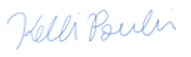 						Kelli Poulin						Environmental Health Inspector, CSP, BEH